Inclusion Advisory Group (IAG) Chair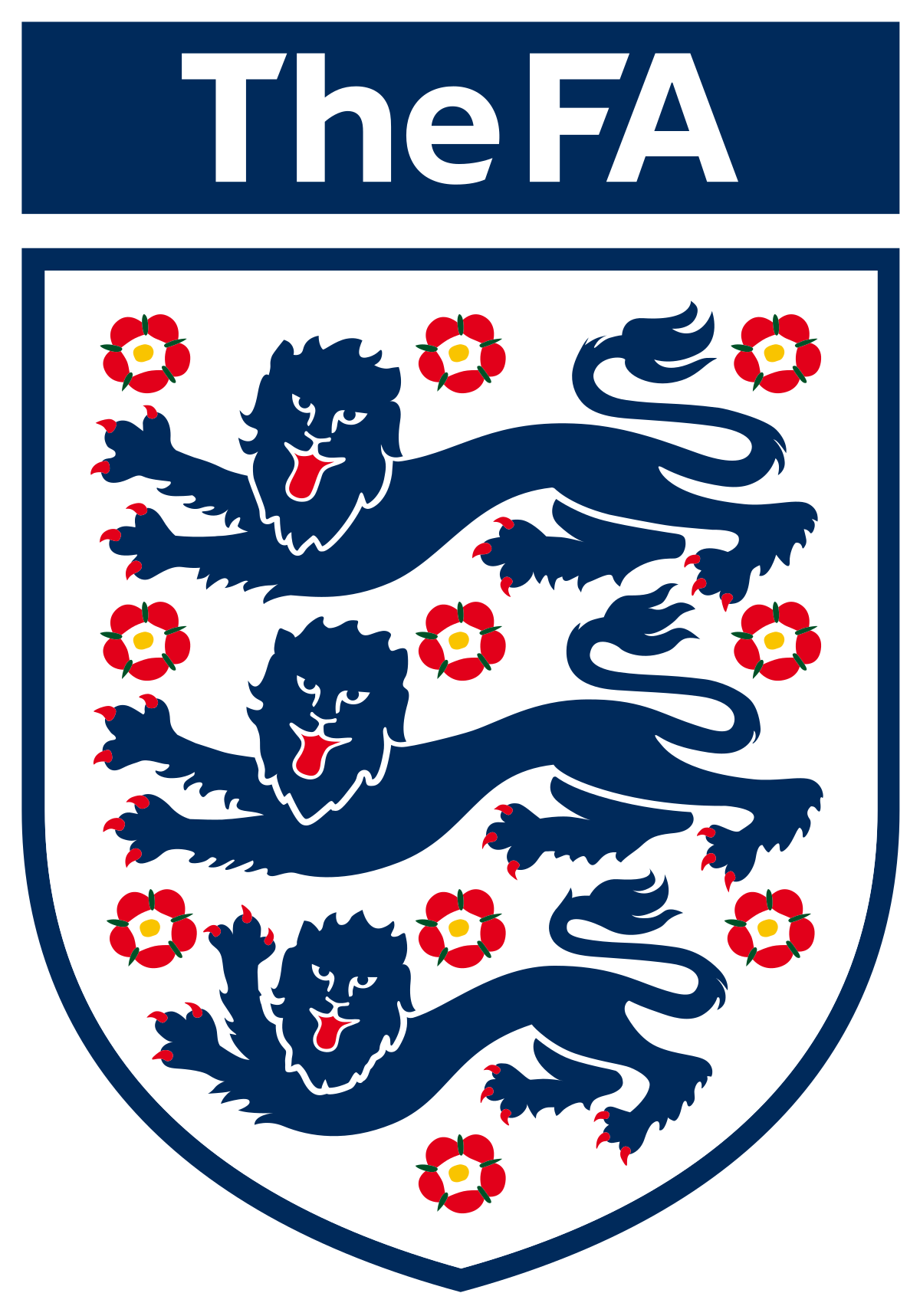 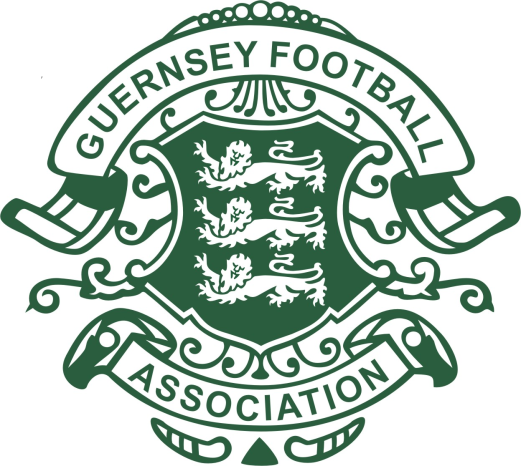 Application Form Section 1 - Personal Details Section 2 - Relevant Experience Section 3 - Reasons for applying Section 4 - Signed DeclarationThe information on this form is correct and complete to the best of my knowledge.Signed:									     Dated:Please send your completed application form to Joelle.Pengelley@guernseyfa.com and insert ‘IAG Application- Your Name’ as the subject title. Closing date for applications: Friday 2nd February.Alternatively you can send your application by post addressed: Strictly Private & Confidential to Joelle Priaulx at, Guernsey Football Association Aztech Soccer, Hougue Du Pommier, Vale, GY6 8BDThank you for your interest and for taking the time to complete the application formFull nameD.O.BD.O.BAddressPost codePost codeEmail Address Contact Tel (Home)Contact Tel (Mobile) Contact Tel (Mobile) Connection(s) with football (if any)OccupationPlease include a brief description of dutiesAny (additional) Relevant Voluntary or Paid RolesPlease give brief bullet points of all experience relevant to the role.  Include details of any voluntary and paid experience. Please tell us how you meet the requirements of the person and role specification.Please give brief bullet points of why you would like to become a part of The GFA Inclusion Advisory Group (IAG). Please feel free to relate this to your career, hobbies, aspirations and philosophy.